PONAVLJANJE – PRVI RAZRED 
ESSELAMU ALEJKUM, DRAGA DJECO!NADAM SE DA STE SURU SUBHANEKE USPJELI NAUČITI.AKO JESTE, MOGU VAS RODITELJI SNIMITI KAKO UČITE I PODIJELITI S NAMA NA GRUPU. DOBRO ĆE NAM DOĆI I ZA PONAVLJANJE! DANAŠNJI ZADATAK JE DA NACRTATE U BILJEŽNICU TABLICU SA SLIKE I DA JU ISKRENO POPUNITE.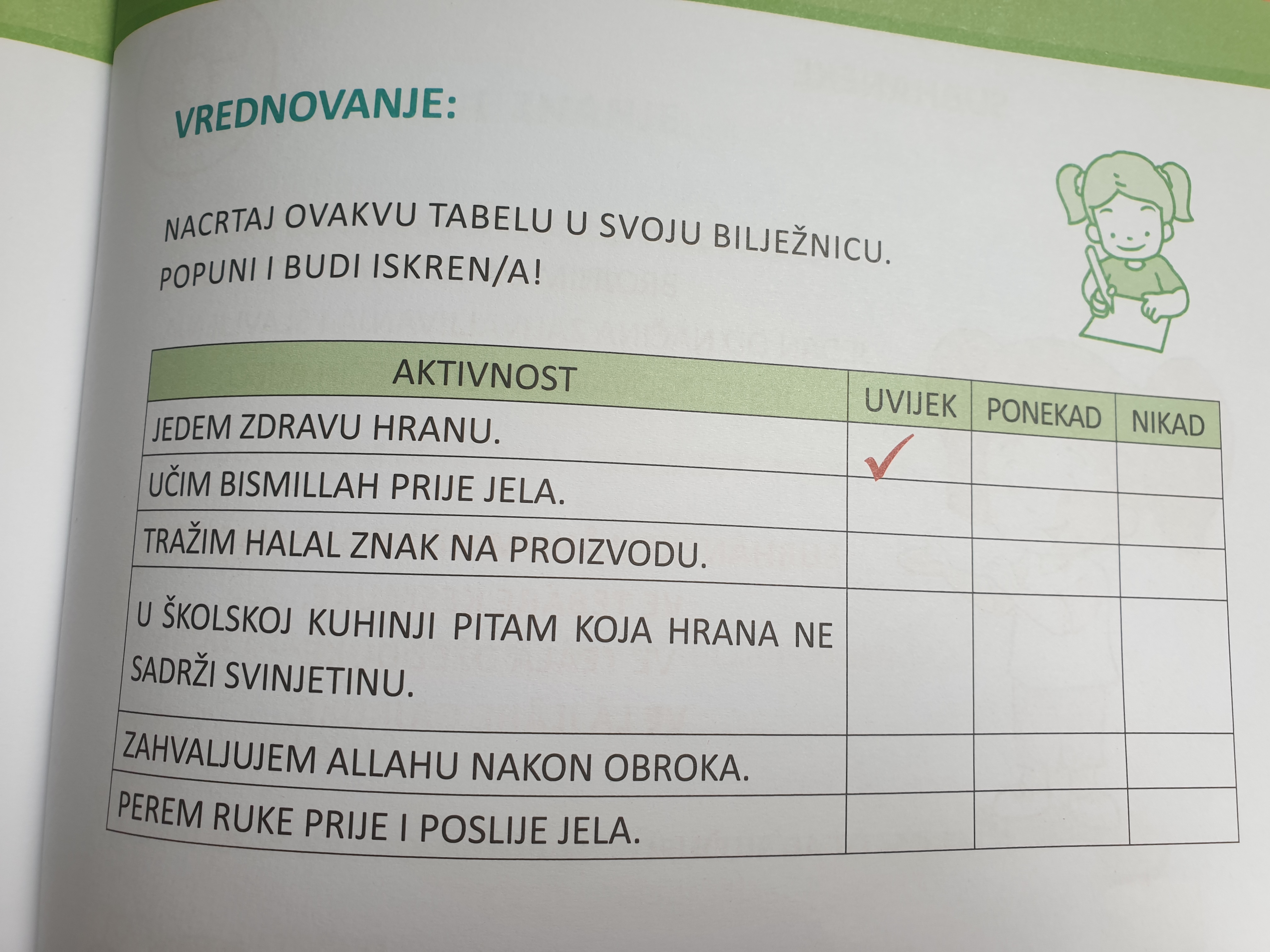 KADA STE ZAVRŠILI TABLICU, PROVJERITE SVOJE ZNANJE ODGOVARAJUĆI NA SLJEDEĆA PITANJA:ODGOVORE ZAPIŠI U BILJEŽNICU!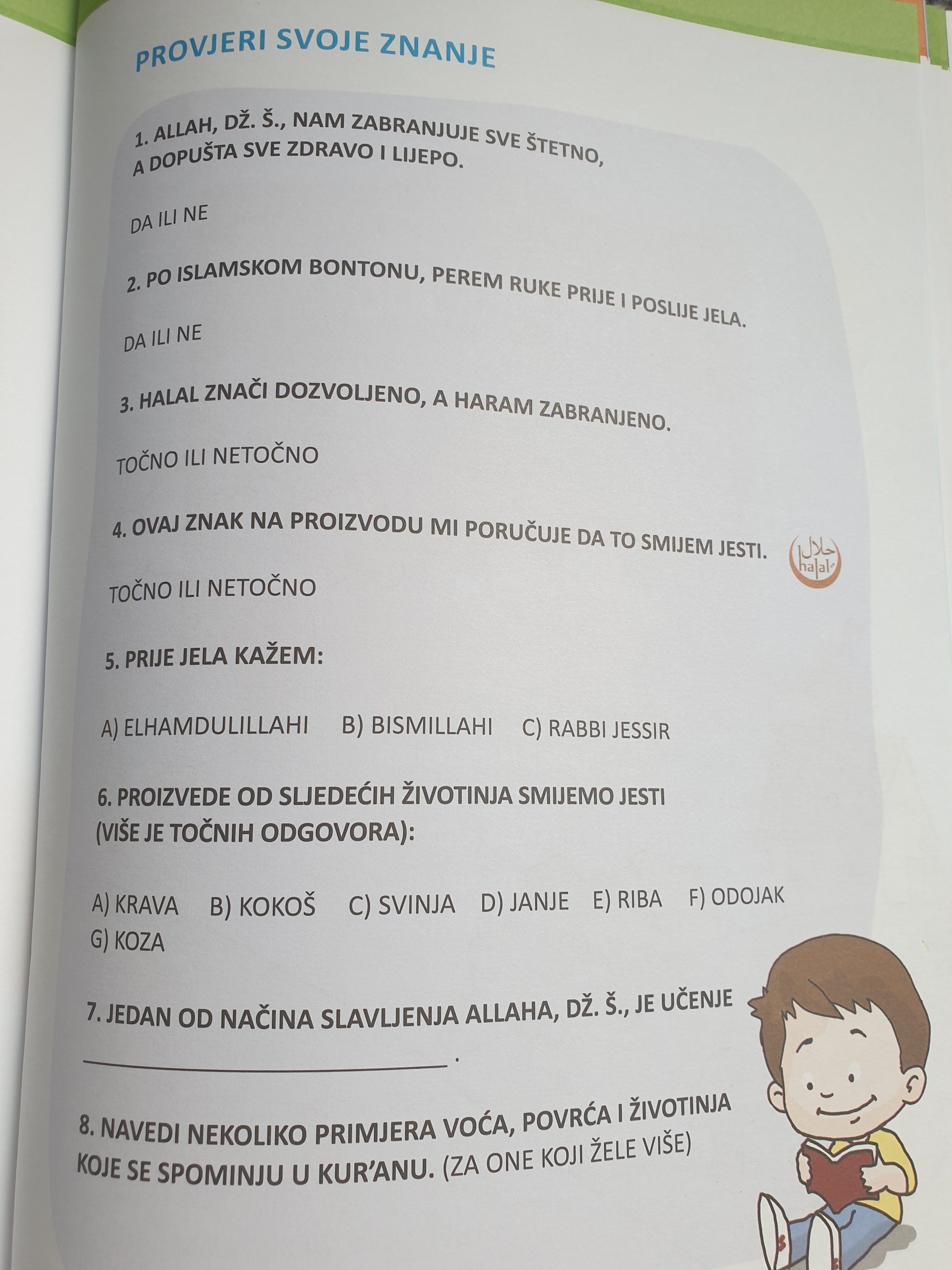 KADA SI ZAVRŠIO ZADATKE, USLIKAJ IH I POŠALJI NA GRUPU ILI NA MAIL.SRETNO I POLAKO! :)